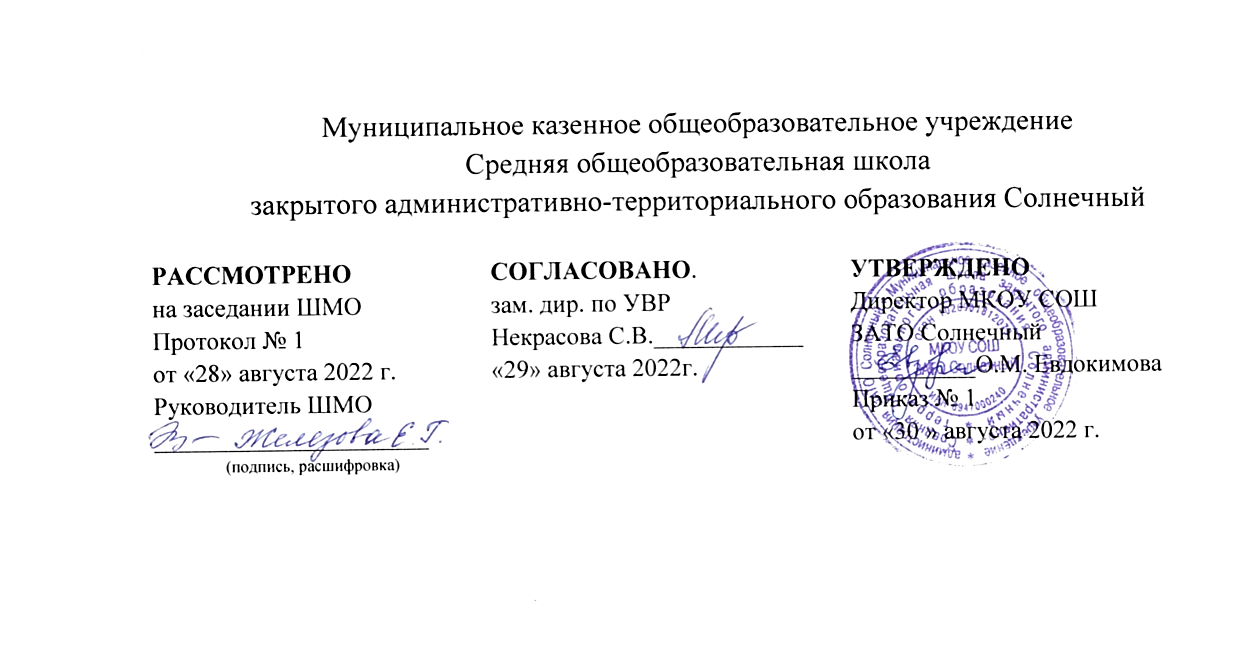 Рабочая программа по учебному предметуХимияна 2022-2023 учебный годПрограмма разработана на основе Программы О.С. Габриелянабазовый уровень для 11 класса 1  годКоличество часов  по программе 68Количество часов неделю 2Составитель: Железова Е.Г.Учитель химии, Первая квалификационная категория.п. Солнечный Тверской области2022 г.Рабочая программа по курсу химии разработана в соответствии с требованиями Федерального государственного образовательного стандарта основного общего образования.Программа реализуется на основе УМК: О. С. Габриеляна. В соответствии с учебным планом и образовательной программой МКОУ СОШ ЗАТО Солнечный химия изучается в 11 классе 2 часа в неделю.Учебник: О.С. Габриелян, И.Г. Остроумов, С.А. СладковХимия. 11 класс10 классМ: Просвещение, 2020Планируемые результаты освоения химии 11 класс:Личностные:-осознавать единство и целостность окружающего мира, возможности его познаваемости и объяснимости на основе достижений науки; постепенно выстраивать собственное целостное мировоззрение:  осознавать потребность и готовность к самообразованию, в том числе и в рамках самостоятельной деятельности вне школы; оценивать жизненные ситуации с точки зрения безопасного образа жизни и сохранения здоровья; оценивать экологический риск взаимоотношений человека и природы. формировать  экологическое мышление: умение оценивать свою деятельность и поступки других людей с точки зрения сохранения окружающей среды - гаранта жизни и благополучия людей на Земле.-Метапредметные:Регулятивные УУД:самостоятельно обнаруживать и формулировать учебную проблему, определять цель учебной деятельности;выдвигать версии решения проблемы, осознавать конечный результат, выбирать из предложенных и искать самостоятельно  средства достижения цели;составлять (индивидуально или в группе) план решения проблемы;работая по плану, сверять свои действия с целью и, при необходимости, исправлять ошибки самостоятельно;в диалоге с учителем совершенствовать самостоятельно выработанные критерии оценки.Познавательные УУД:анализировать, сравнивать, классифицировать и обобщать факты и явления. Выявлять причины и следствия простых явлений.осуществлять сравнение, классификацию, самостоятельно выбирая основания и критерии для указанных логических операций; строить логическое  рассуждение, включающее установление причинно-следственных связей.создавать схематические модели с выделением существенных характеристик объекта. составлять тезисы, различные виды планов (простых, сложных и т.п.).преобразовывать информацию  из одного вида в другой (таблицу в текст и пр.). уметь определять возможные источники необходимых сведений, производить поиск информации, анализировать и оценивать её достоверность.Коммуникативные УУД:Самостоятельно организовывать учебное взаимодействие в группе (определять общие цели, распределять роли, договариваться друг с другом и т.д.).-Предметные:осознание роли веществ:- определять роль различных веществ в  природе и технике;- объяснять роль веществ в их круговороте.рассмотрение химических процессов:- приводить примеры химических процессов в природе;- находить черты, свидетельствующие об общих признаках химических процессов и их различиях.использование химических знаний в быту:– объяснять значение веществ в жизни и хозяйстве человека.объяснять мир с точки зрения химии:– перечислять отличительные свойства химических веществ;– различать основные химические процессы;- определять основные классы неорганических веществ;- понимать смысл химических терминов.овладение основами методов познания, характерных для естественных наук: - характеризовать методы химической науки (наблюдение, сравнение, эксперимент, измерение) и их роль в познании природы;- проводить химические опыты и эксперименты и объяснять их результаты.умение оценивать поведение человека с точки зрения химической безопасности по отношению к человеку и природе:- использовать знания химии при соблюдении правил использования бытовых химических препаратов;– различать опасные и безопасные вещества.СодержаниеТема 1. Строение вещества (31 ч)Основные сведения о строении атома. Ядро: протоны и нейтроны. Изотопы. Электроны.  Электронная оболочка. Энергетический уровень. Особенности строения электронных оболочек атомов элементов 4-го и 5-го периодов периодической системы Д. И. Менделеева (переходных элементов). Понятие об орбиталях. s- и р-орбитали.  Электронные конфигурации атомов химических элементов.Периодический закон Д. И. Менделеева в свете учения о строении атома. Открытие Д. И. Менделеевым периодического закона.Периодическая система химических элементов Д. И. Менделеева — графическое отображение периодического закона. Физический смысл порядкового номера элемента, номера периода и номера группы. Валентные электроны. Причины изменения свойств элементов в периодах и группах (главных подгруппах).Положение водорода в периодической системе.Значение периодического закона и периодической системы химических элементов Д. И. Менделеева для развития науки и понимания химической картины мира.Ионная химическая связь. Катионы и анионы. Классификация ионов. Ионные кристаллические решетки. Свойства веществ с этим типом кристаллических решеток.Ковалентная химическая связь. Электроотрицательность. Полярная и неполярная ковалентные связи. Диполь. Полярность связи и полярность молекулы. Обменный и донорно-акцепторный механизмы образования ковалентной связи. Молекулярные и атомные кристаллические решетки. Свойства веществ с этими типами кристаллических решеток.Металлическая химическая связь. Особенности строения атомов металлов. Металлическая химическая связь и металлическая кристаллическая решетка. Свойства веществ с этим типом связи.Водородная химическая связь. Межмолекулярная и внутримолекулярная водородная связь. Значение водородной связи для организации структур биополимеров.Полимеры. Пластмассы: термопласты и реактопласты, их представители и применение. Волокна: природные (растительные и животные) и химические (искусственные и синтетические), их представители и применение.Газообразное состояние вещества. Три агрегатных состояния воды. Особенности строения газов. Молярный объем газообразных веществ.Примеры газообразных природных смесей: воздух, природный газ. Загрязнение атмосферы (кислотные дожди, парниковый эффект) и борьба с ним.Представители газообразных веществ: водород, кислород, углекислый газ, аммиак, этилен. Их получение, собирание и распознавание.Жидкое состояние вещества. Вода. Потребление воды в быту и на производстве. Жесткость воды и способы ее устранения.Минеральные воды, их использование в столовых и лечебных целях.Жидкие кристаллы и их применение.Твердое состояние вещества. Аморфные твердые вещества в природе и в жизни человека, их значение и применение. Кристаллическое строение вещества.Дисперсные системы. Понятие о дисперсных системах. Дисперсная фаза и дисперсионная среда. Классификация дисперсных систем в зависимости от агрегатного состояния дисперсной среды и дисперсионной фазы.Грубодисперсные системы: эмульсии, суспензии, аэрозоли.Тонкодисперсные системы: гели и золи.Состав вещества и смесей. Вещества молекулярного и немолекулярного строения. Закон постоянства состава веществ.Понятие «доля» й ее разновидности: массовая (доля элементов в соединении, доля компонента в смеси — доля примесей, доля растворенного вещества в растворе) и объемная. Доля выхода продукта реакции от теоретически возможного..Лабораторные опыты. 1. Определение типа кристаллической решетки вещества и описание его свойств. 2. Ознакомление с коллекцией полимеров: пластмасс и волокон и изделия из них. 3. Испытание воды на жесткость. Устранение жесткости воды. 4. Ознакомление с минеральными водами. 5. Ознакомление с дисперсными системами.Практическая работа № 1. Получение, собирание и распознавание газов.Тема 2. Химические реакции (15 ч)Реакции, идущие без изменения состава веществ. Аллотропия и аллотропные видоизменения. Причины аллотропии на примере модификаций кислорода, углерода и фосфора. Озон, его биологическая роль.Изомеры и изомерия.Реакции, идущие с изменением состава веществ. Реакции соединения, разложения, замещения и обмена в неорганической и органической химии. Реакции экзо- и эндотермические. Тепловой эффект химической реакции и термохимические уравнения. Реакции горения, как частный случай экзотермических реакций.Скорость химической реакции. Скорость химической реакции. Зависимость скорости химической реакции от природы реагирующих веществ, концентрации, температуры,площади поверхности соприкосновения и катализатора. Реакции гомо- и гетерогенные. Понятие о катализе и катализаторах. Ферменты как биологические катализаторы, особенности их функционирования.Обратимость химических реакций. Необратимые и обратимые химические реакции. Состояние химического равновесия для обратимых химических реакций. Способы смещения химического равновесия на примере синтеза аммиака. Понятие об основных научных принципах производства на примере синтеза аммиака или серной кислоты.Роль воды в химической реакции. Истинные растворы. Растворимость и классификация веществ по этому признаку: растворимые, малорастворимые и нерастворимые вещества.Электролиты и неэлектролиты. Электролитическая диссоциация. Кислоты, основания и соли с точки зрения теории электролитической диссоциации.Химические свойства воды: взаимодействие с металлами, основными и кислотными оксидами, разложение и образование кристаллогидратов. Реакции гидратации в органической химии.Гидролиз органических и неорганических соединений. Необратимый гидролиз. Обратимый гидролиз солей.Гидролиз органических соединений и его практическое значение для получения гидролизного спирта и мыла. Биологическая роль гидролиза в пластическом и энергетическом обмене веществ и энергии в клетке.Окислительно-восстановительные реакции. Степень окисления. Определение степени окисления по формуле соединения. Понятие об окислительно-восстановительных реакциях. Окисление и восстановление, окислитель и восстановитель.Электролиз. Электролиз как окислительно-восстановительный процесс. Электролиз расплавов и растворов на примере хлорида натрия. Практическое применение электролиза. Электролитическое получение алюминия.Лабораторные опыты. 6. Реакция замещения меди железом в растворе медного купороса. 7. Реакции, идущие с образованием осадка, газа и воды. 8. Получение кислорода разложением пероксида водорода с помощью оксида марганца (IV) и каталазы сырого картофеля. 9. Получение водорода взаимодействием кислоты с цинком. 10. Различные случаи гидролиза солей.Тема 3. Вещества и их свойства. Химия и современное общество. (16 ч) Неметаллы. Сравнительная характеристика галогенов как наиболее типичных представителей неметаллов. Окислительные свойства неметаллов (взаимодействие с металлами и водородом). Восстановительные свойства неметаллов (взаимодействие с более электроотрицательными неметаллами и сложными веществами-окислителями).     Металлы. Взаимодействие металлов с неметаллами (хлором, серой и кислородом).      Взаимодействие щелочных и щелочноземельных металлов с водой. Электрохимический ряд напряжений металлов. Взаимодействие металлов с растворами кислот и солей. Алюминотермия. Взаимодействие натрия с этанолом и фенолом.Коррозия металлов. Понятие о химической и электрохимической коррозии металлов. Способы защиты металлов от коррозии.Кислоты неорганические и органические. Классификация кислот. Химические свойства кислот: взаимодействие с металлами, оксидами металлов, гидроксидами металлов, солями, спиртами (реакция этерификации). Особые свойства азотной и концентрированной серной кислоты.Основания неорганические и органические. Основания, их классификация. Химические свойства оснований: взаимодействие с кислотами, кислотными оксидами и солями. Разложение нерастворимых оснований.Соли. Классификация солей: средние, кислые и основные. Химические свойства солей: взаимодействие с кислотами, щелочами, металлами и солями. Представители солей и их значение. Хлорид натрия, карбонат кальция, фосфат кальция (средние соли); гидрокарбонаты натрия и аммония (кислые соли); гидроксокарбонат меди (II) — малахит (основная соль).Качественные реакции на хлорид-, сульфат-, и карбонат-анионы, катион аммония, катионы железа (II) и (III).Генетическая связь между классами неорганических и органических соединений. Понятие о генетической связи и генетических рядах. Генетический ряд металла. Генетический ряд неметалла. Особенности генетического ряда в органической химии.Лабораторные опыты. 11. Испытание растворов кислот, оснований и солей индикаторами. 12. Ознакомление с коллекциями: а) металлов; б) неметаллов; в) кислот; г) оснований; д) минералов и биологических материалов, содержащих некоторые соли.Практическая работа № 2. Решение экспериментальных задач на идентификацию органических и неорганических соединений.КАЛЕНДАРНО – ТЕМАТИЧЕСКОЕ ПЛАНИРОВАНИЕУчебно – тематический план 11 классаПоурочное  планирование Химия 11 класс.№п/пРаздел, темаВсего,час.В том числеВ том числе№п/пРаздел, темаВсего,час.Форма контроляПрактические работы1Тема № 1: Строение вещества31Контрольная работа №1,№ 2Тематический контрольПрактическая работа №12Тема № 2: Химические реакции15Контрольная работа № 33Тема № 3:Вещества и их свойства16Контрольная работа №4Тематический контрольПрактическая работа №2Резерв6Итого682№ урока п/пДата по плануДата по фактуТема урокаСодержаниеТип урокаТребования к уровню подготовки учащихсяВиды контроляВиды контроляДомашнее заданиеСтроение вещества (31 час)Строение вещества (31 час)Строение вещества (31 час)Строение вещества (31 час)Строение вещества (31 час)Строение вещества (31 час)Строение вещества (31 час)Строение вещества (31 час)Строение вещества (31 час)Строение вещества (31 час)15.09Строение атомаЯдро: протоны и нейтроны. Изотопы. Электроны. Электронная оболочка. ЛЗнать  важнейшие химические понятия: атом, химический элемент, изотопы Уметь определять состав и строение атома по положению в ПСХЭТекущийТекущий§ 1,упр.2,425.09Строение электронных оболочек атомовЭнергетический уровень. Понятие об орбиталях. s-орбитали и p-орбитали. Электронная конфигурация атомов химических элементов. Особенности строения электронных оболочек атомов элементов 4-го и 5-го периодов периодической системы Д.И. Менделеева (переходных элементов)КУЗнать: - важнейшие химические понятия: электронная оболочка, электронное облако-формы орбиталей, взаимосвязь номера уровня и энергии электрона-основные закономерности заполнения энергетических подуровней электронамиУметь составлять электронные формулы атомовТекущий ФронтальныйТекущий Фронтальный§ 1,упр.5-8312.09Строение электронных оболочек атомовЭнергетический уровень. Понятие об орбиталях. s-орбитали и p-орбитали. Электронная конфигурация атомов химических элементов. Особенности строения электронных оболочек атомов элементов 4-го и 5-го периодов периодической системы Д.И. Менделеева (переходных элементов)КУЗнать: - важнейшие химические понятия: электронная оболочка, электронное облако-формы орбиталей, взаимосвязь номера уровня и энергии электрона-основные закономерности заполнения энергетических подуровней электронамиУметь составлять электронные формулы атомовТекущий ФронтальныйТекущий Фронтальный§ 1,упр.5-8412.09Строение электронных оболочек атомовЭнергетический уровень. Понятие об орбиталях. s-орбитали и p-орбитали. Электронная конфигурация атомов химических элементов. Особенности строения электронных оболочек атомов элементов 4-го и 5-го периодов периодической системы Д.И. Менделеева (переходных элементов)КУЗнать: - важнейшие химические понятия: электронная оболочка, электронное облако-формы орбиталей, взаимосвязь номера уровня и энергии электрона-основные закономерности заполнения энергетических подуровней электронамиУметь составлять электронные формулы атомовТекущий ФронтальныйТекущий Фронтальный§ 1,упр.5-8519.09Периодический закон и Периодическая система химических элементов Д.И.Менделеева в свете теории строения атомовОткрытие Д.И. Менделеевым периодического закона. Периодическая система химических элементов Д.И. Менделеева  - графическое отображение периодического закона. Физический смысл порядкового номера элемента, номеров группы и периода. Валентные электроны. Причины изменения свойств элементов в группах (главных подгруппах)  и периодах. Положение водорода в периодической системе. Значение Периодического закона. Периодическая система химических элементов Д.И. Менделеева для развития науки и понимания химической картины окружающего мира.КУЗнать смысл и значение Периодического закона, горизонтальные и вертикальные закономерности и их причиныУметь давать характеристику химического элемента по его положению в периодической системе Д.И. МенделееваТекущийРабота с ДМТекущийРабота с ДМ§ 2,упр.3,5,7619.09Периодический закон и Периодическая система химических элементов Д.И.Менделеева в свете теории строения атомовОткрытие Д.И. Менделеевым периодического закона. Периодическая система химических элементов Д.И. Менделеева  - графическое отображение периодического закона. Физический смысл порядкового номера элемента, номеров группы и периода. Валентные электроны. Причины изменения свойств элементов в группах (главных подгруппах)  и периодах. Положение водорода в периодической системе. Значение Периодического закона. Периодическая система химических элементов Д.И. Менделеева для развития науки и понимания химической картины окружающего мира.КУЗнать смысл и значение Периодического закона, горизонтальные и вертикальные закономерности и их причиныУметь давать характеристику химического элемента по его положению в периодической системе Д.И. МенделееваТекущийРабота с ДМТекущийРабота с ДМ§ 2,упр.3,5,7726.09Ионная связь. Ионная кристаллическая решетка.Ионная связь. Катионы и анионы  как результат процессов окисления и восстановления. Классификация ионов.Ионные кристаллические решетки. Свойства веществ с ионной кристаллической решеткойКУЗнать важнейшие химические понятия:  ион, ионная химическая связь (вещества ионного строения); вещества немолекулярного строения (ионные кристаллические решетки) Уметь- определять: заряд иона, ионную связь в соединениях;-объяснять: природу ионной связи.ТекущийРабота с ДМТекущийРабота с ДМ§ 3,упр.3-5,7-9826.09Ионная связь. Ионная кристаллическая решеткаИонная связь. Катионы и анионы  как результат процессов окисления и восстановления. Классификация ионов.Ионные кристаллические решетки. Свойства веществ с ионной кристаллической решеткойКУЗнать важнейшие химические понятия:  ион, ионная химическая связь (вещества ионного строения); вещества немолекулярного строения (ионные кристаллические решетки) Уметь- определять: заряд иона, ионную связь в соединениях;-объяснять: природу ионной связи.ТекущийРабота с ДМТекущийРабота с ДМ§ 3,упр.3-5,7-993.10Ковалентная связь. Атомная и молекулярная кристаллическая решеткаКовалентная связь. Электроотрицательность. Полярная и неполярная ковалентные связи. Диполь. Полярность связи и полярность молекулы. Обменный и донорно-акцепторный механизмы образования ковалентной связи. Степень окисления и валентность химических элементов. Молекулярные и атомные кристаллические решетки. Свойства веществ с этими типами кристаллических решетокКУЗнать важнейшие химические понятия: электроотрицательность, валентность, степень окисления, вещества молекулярного и атомного строения.Уметь: - определять: валентность и степень окисления химических элементов, ковалентную связь в соединениях (полярную и неполярную)- объяснять: природу ковалентной связи;-характеризовать свойства веществ по типу кристаллических решетокТекущийВыполнение заданий из тестов ЕГЭ в рамках данной темыТекущийВыполнение заданий из тестов ЕГЭ в рамках данной темы§ 4,упр.1,2,4,7,8103.10Ковалентная связь. Атомная и молекулярная кристаллическая решеткаКовалентная связь. Электроотрицательность. Полярная и неполярная ковалентные связи. Диполь. Полярность связи и полярность молекулы. Обменный и донорно-акцепторный механизмы образования ковалентной связи. Степень окисления и валентность химических элементов. Молекулярные и атомные кристаллические решетки. Свойства веществ с этими типами кристаллических решетокКУЗнать важнейшие химические понятия: электроотрицательность, валентность, степень окисления, вещества молекулярного и атомного строения.Уметь: - определять: валентность и степень окисления химических элементов, ковалентную связь в соединениях (полярную и неполярную)- объяснять: природу ковалентной связи;-характеризовать свойства веществ по типу кристаллических решетокТекущийВыполнение заданий из тестов ЕГЭ в рамках данной темыТекущийВыполнение заданий из тестов ЕГЭ в рамках данной темы§ 4,упр.1,2,4,7,81110.10Ковалентная связь. Атомная и молекулярная кристаллическая решеткаКовалентная связь. Электроотрицательность. Полярная и неполярная ковалентные связи. Диполь. Полярность связи и полярность молекулы. Обменный и донорно-акцепторный механизмы образования ковалентной связи. Степень окисления и валентность химических элементов. Молекулярные и атомные кристаллические решетки. Свойства веществ с этими типами кристаллических решетокКУЗнать важнейшие химические понятия: электроотрицательность, валентность, степень окисления, вещества молекулярного и атомного строения.Уметь: - определять: валентность и степень окисления химических элементов, ковалентную связь в соединениях (полярную и неполярную)- объяснять: природу ковалентной связи;-характеризовать свойства веществ по типу кристаллических решетокТекущийВыполнение заданий из тестов ЕГЭ в рамках данной темыТекущийВыполнение заданий из тестов ЕГЭ в рамках данной темы§ 4,упр.1,2,4,7,81210.10Закон постоянства состава вещества. Расчеты, связанные с понятием «массовая доля элемента в веществе»Закон постоянства состава вещества. Понятие «массовая доля элемента в веществе». Расчеты, связанные с этим понятием.КУЗнать формулировку закона постоянства состава веществаУметь: -производить расчеты, связанные с понятием «массовая доля»;- решать задачи на вывод формулы вещества по известной массовой доле элемента в веществеТематическийСР по карточкамТематическийСР по карточкам§ 12 (до материала о массовой доле компонента смеси),упр.1-51317.10Закон постоянства состава вещества. Расчеты, связанные с понятием «массовая доля элемента в веществе»Закон постоянства состава вещества. Понятие «массовая доля элемента в веществе». Расчеты, связанные с этим понятием.КУЗнать формулировку закона постоянства состава веществаУметь: -производить расчеты, связанные с понятием «массовая доля»;- решать задачи на вывод формулы вещества по известной массовой доле элемента в веществеТематическийСР по карточкамТематическийСР по карточкам§ 12 (до материала о массовой доле компонента смеси),упр.1-51417.10Металлическая связь. Металлическая кристаллическая решетка.Особенности строения атомов металлов. Металлическая химическая связь и металлическая кристаллическая решетка. Свойства веществ (металлов и сплавов)КУЗнать важнейшие химические понятия: металлическая связь, вещества металлического строения.Уметь:- определять: металлическую связь.- объяснять: природу металлической связиТекущийРабота с ДМТекущийРабота с ДМ§ 5,упр.2-51524.10Водородная связь. Единая природа химических связейМежмолекулярная и внутримолекулярная водородная связь. Значение водородной связи для организации структур биополимеров. Единая природа химических связейКУЗнать:-понятие «водородная связь»;- причину единства всех типов связейТекущийК.р.ТекущийК.р.§ 6,упр.1-61624.10Контрольная работа №1«Строение атома»Межмолекулярная и внутримолекулярная водородная связь. Значение водородной связи для организации структур биополимеров. Единая природа химических связейКУЗнать:-понятие «водородная связь»;- причину единства всех типов связейТекущийК.р.ТекущийК.р.§ 6,упр.1-61731.10Полимеры неорганические и органическиеПолимеры. Пластмассы: термопласты и реактопласты, их представители и применение. Волокна: природные (растительные и животные) и химические (искусственные и синтетические), их представители и применение. Неорганические полимерыКУУСЗнать:-основные понятия химии ВМС: «мономер», «полимер», «структурное звено», «степень полимеризации», «средняя молекулярная масса»;-основные способы получения полимеров;-наиболее широко распространенные полимеры, их свойства и практическое применениеТекущийФронтальныйСообщения учащихсяТекущийФронтальныйСообщения учащихся§ 7,упр.1-4,61831.10Полимеры неорганические и органическиеПолимеры. Пластмассы: термопласты и реактопласты, их представители и применение. Волокна: природные (растительные и животные) и химические (искусственные и синтетические), их представители и применение. Неорганические полимерыКУУСЗнать:-основные понятия химии ВМС: «мономер», «полимер», «структурное звено», «степень полимеризации», «средняя молекулярная масса»;-основные способы получения полимеров;-наиболее широко распространенные полимеры, их свойства и практическое применениеТекущийФронтальныйСообщения учащихсяТекущийФронтальныйСообщения учащихся§ 7,упр.1-4,61914.11Газообразное состояние вещества. Природные газообразные смеси: воздух и природный газГазообразное состояние вещества. Три агрегатных состояния воды. Особенности строения газов. Молярный объем газообразных веществ. Примеры газообразных природных смесей: воздух, природный газ. Загрязнение атмосферы (кислотные дожди, парниковый эффект) и борьба с нимУИНМЗнать:- важнейшие химические понятия: моль, молярная масса, молярный объем- примеры газообразных природных смесей: воздух, природный газ.ТекущийТекущий§ 8,упр.1,7-92014.11Газообразное состояние вещества. Природные газообразные смеси: воздух и природный газГазообразное состояние вещества. Три агрегатных состояния воды. Особенности строения газов. Молярный объем газообразных веществ. Примеры газообразных природных смесей: воздух, природный газ. Загрязнение атмосферы (кислотные дожди, парниковый эффект) и борьба с нимУИНМЗнать:- важнейшие химические понятия: моль, молярная масса, молярный объем- примеры газообразных природных смесей: воздух, природный газ.ТекущийТекущий§ 8,упр.1,7-92121.11Представители газов, изучение их свойствПредставители газообразных веществ: водород, кислород, углекислый газ, аммиак, этилен. Их получение, собирание, распознавание, физические и химические свойстваКУЗнать:- важнейшие вещества и материалы:  водород, кислород, углекислый газ, аммиак, этилен-способы получения этих газовУметь характеризовать: физические и химические свойства водорода, кислорода, углекислого газа, аммиака, этиленаТекущийТекущий§ 8,упр.11,122221.11Представители газов, изучение их свойствПредставители газообразных веществ: водород, кислород, углекислый газ, аммиак, этилен. Их получение, собирание, распознавание, физические и химические свойстваКУЗнать:- важнейшие вещества и материалы:  водород, кислород, углекислый газ, аммиак, этилен-способы получения этих газовУметь характеризовать: физические и химические свойства водорода, кислорода, углекислого газа, аммиака, этиленаТекущийТекущий§ 8,упр.11,122328.11Практическая работа №1 «Получение и распознавание газов (водород, кислород, углекислый газ, аммиак, этилен)Химический эксперимент по получению, собиранию и распознаванию водорода, кислорода, углекислого газа, аммиака и этилена.УПУметь:- выполнять химический эксперимент по получению, собиранию и распознаванию кислорода, водорода, аммиака, углекислого газа, этилена- обращаться с химической посудой и лабораторным оборудованием.Опрос по правилам ТБПрактическая работаОпрос по правилам ТБПрактическая работа2428.11Жидкое состояние вещества. Вода. Жидкие кристаллы. Массовая доля растворенного веществаЖидкое состояние вещества. Вода. Потребление воды в быту и на производстве. Жесткость и способы ее устранения. Минеральные воды, их использование в столовых и лечебных целях. Жидкие кристаллы и их использование. Понятие «массовая доля растворенного вещества» и связанные с ним расчетыКУЗнать: понятия «жесткость воды», массовая доля растворенного вещества»Уметь: производить расчеты, связанные с понятием «массовая доля растворенного вещества»ТематическийСР по карточкамВыполнение заданий из тестов ЕГЭ в рамках данной темыТематическийСР по карточкамВыполнение заданий из тестов ЕГЭ в рамках данной темы§ 9,упр.1,2,6 -8255.12Жидкое состояние вещества. Вода. Жидкие кристаллы. Массовая доля растворенного веществаЖидкое состояние вещества. Вода. Потребление воды в быту и на производстве. Жесткость и способы ее устранения. Минеральные воды, их использование в столовых и лечебных целях. Жидкие кристаллы и их использование. Понятие «массовая доля растворенного вещества» и связанные с ним расчетыКУЗнать: понятия «жесткость воды», массовая доля растворенного вещества»Уметь: производить расчеты, связанные с понятием «массовая доля растворенного вещества»ТематическийСР по карточкамВыполнение заданий из тестов ЕГЭ в рамках данной темыТематическийСР по карточкамВыполнение заданий из тестов ЕГЭ в рамках данной темы§ 9,упр.1,2,6 -8265.12Твердое состояние вещества. Аморфные вещества. Состав вещества и смесейТвердое состояние вещества. Аморфные вещества в природе и жизни человека, их значение и применение.Кристаллическое строение вещества.Состав вещества и смесей.КУЗнать понятия «аморфные» и «кристаллические» веществаФронтальныйФронтальный§ 10,упр.1-42712.12Твердое состояние вещества. Аморфные вещества. Состав вещества и смесейТвердое состояние вещества. Аморфные вещества в природе и жизни человека, их значение и применение.Кристаллическое строение вещества.Состав вещества и смесей.КУЗнать понятия «аморфные» и «кристаллические» веществаФронтальныйФронтальный§ 10,упр.1-42812.12Дисперсные системыПонятие о дисперсных системах. Дисперсная фаза и дисперсионная среда. Классификация дисперсных по агрегатному состоянию и по размеру частиц фазы. Грубодисперсные системы: эмульсии, суспензии, аэрозоли.  Тонкодисперсные системы: гели и золи. УИНМЗнать:-определение и классификацию дисперсных систем;-понятия «истинные» и «коллоидные» растворы;-эффект ТиндаляТекущийТекущий§ 11,упр.1-82919.12Обобщение и систематизация знаний по теме «Строение вещества»Выполнение упражнений, решение задач по теме «Строение вещества»УПЗУЗнать понятия «вещество», «химический элемент», «атом», «молекула», «электроотрицательность», «степень окисления», «вещества молекулярного и немолекулярного состава»Уметь объяснять зависимость свойств веществ от их строения, природу химической связиОбобщающийТематическийОбобщающийТематический3019.12Обобщение и систематизация знаний по теме «Строение вещества»Выполнение упражнений, решение задач по теме «Строение вещества»УПЗУЗнать понятия «вещество», «химический элемент», «атом», «молекула», «электроотрицательность», «степень окисления», «вещества молекулярного и немолекулярного состава»Уметь объяснять зависимость свойств веществ от их строения, природу химической связиОбобщающийТематическийОбобщающийТематический3126.12Контрольная работа по теме  № 2 «Строение вещества»Основные понятия пройденной темыККонтрольная работа Контрольная работа Химические реакции (15 часов)Химические реакции (15 часов)Химические реакции (15 часов)Химические реакции (15 часов)Химические реакции (15 часов)Химические реакции (15 часов)Химические реакции (15 часов)Химические реакции (15 часов)Химические реакции (15 часов)Химические реакции (15 часов)3226.12Понятие о химической реакции. Реакции, идущие без изменения состава веществаПонятие о химической реакции. Реакции, идущие без изменения состава веществ. Аллотропия и аллотропные видоизменения. Причины аллотропии на примере модификаций кислорода, углерода и фосфора. Озон, его биологическая роль.Изомеры и изомерия. Причины многообразия веществКУЗнать важнейшие химические понятия: аллотропия, тепловой эффект химической реакции, углеродный скелет, изомерия, гомологияТекущийТекущий§ 13,упр.1,2,53316.01Понятие о химической реакции. Реакции, идущие без изменения состава веществаПонятие о химической реакции. Реакции, идущие без изменения состава веществ. Аллотропия и аллотропные видоизменения. Причины аллотропии на примере модификаций кислорода, углерода и фосфора. Озон, его биологическая роль.Изомеры и изомерия. Причины многообразия веществКУЗнать важнейшие химические понятия: аллотропия, тепловой эффект химической реакции, углеродный скелет, изомерия, гомологияТекущийТекущий§ 13,упр.1,2,53416.01Классификация химических реакций, протекающих с изменением состава веществаРеакции, идущие с изменением состава веществ: соединения разложения, замещения и обмена в неорганической и органической химии. Тепловой эффект химической реакции. Экзо- и эндотермические реакции. Термохимические уравнения. Реакции горения как частный случай зкзотермической реакции.КУЗнать важнейшие химические понятия:тепловой эффект химической реакцииУметь устанавливать принадлежность конкретных реакций к различным типам по различным признакам классификацииТекущийТекущий§ 14,упр.1-43523.01Классификация химических реакций, протекающих с изменением состава веществаРеакции, идущие с изменением состава веществ: соединения разложения, замещения и обмена в неорганической и органической химии. Тепловой эффект химической реакции. Экзо- и эндотермические реакции. Термохимические уравнения. Реакции горения как частный случай зкзотермической реакции.КУЗнать важнейшие химические понятия:тепловой эффект химической реакцииУметь устанавливать принадлежность конкретных реакций к различным типам по различным признакам классификацииТекущийТекущий§ 14,упр.1-43623.01Скорость химической реакции и факторы, влияющие на скорость химической реакцииПонятие о скорости реакции. Скорость гомо- и гетерогенной реакции. Факторы, влияющие на скорость химической реакции: природа реагирующих веществ, температура (закон Вант-Гоффа), концентрации, катализаторы и катализ. Зависимость скорости реакций от поверхности соприкосновения реагирующих веществ. Ферменты как биологические катализаторы, особенности их функционированияУЛКУЗнать важнейшие химические понятия: катализ, скорость химической реакцииУметь объяснятьзависимость скорости химической реакции от различных факторовВыполнение заданий из тестов ЕГЭ в рамках данной темыВыполнение заданий из тестов ЕГЭ в рамках данной темы§ 15,упр.1,3,6,73730.01Скорость химической реакции и факторы, влияющие на скорость химической реакцииПонятие о скорости реакции. Скорость гомо- и гетерогенной реакции. Факторы, влияющие на скорость химической реакции: природа реагирующих веществ, температура (закон Вант-Гоффа), концентрации, катализаторы и катализ. Зависимость скорости реакций от поверхности соприкосновения реагирующих веществ. Ферменты как биологические катализаторы, особенности их функционированияУЛКУЗнать важнейшие химические понятия: катализ, скорость химической реакцииУметь объяснятьзависимость скорости химической реакции от различных факторовВыполнение заданий из тестов ЕГЭ в рамках данной темыВыполнение заданий из тестов ЕГЭ в рамках данной темы§ 15,упр.1,3,6,73830.01Обратимость химической реакции. Химическое равновесие и условия, влияющие на его смещениеНеобратимые и обратимые химические реакции.Понятие о химическом равновесии. Способы смещения химического равновесия  на примере синтеза аммиака. Понятие об основных принципах производства на примере синтеза аммиака и серной кислоты. Взаимосвязь теории и практики на примере этих синтезовУЛКУЗнать важнейшие химические понятия: химическое равновесиеУметь объяснятьположение химического равновесия от различных факторовТекущийВыполнение заданий из тестов ЕГЭ в рамках данной темыТекущийВыполнение заданий из тестов ЕГЭ в рамках данной темы§ 16,упр.1-6396.02Обратимость химической реакции. Химическое равновесие и условия, влияющие на его смещениеНеобратимые и обратимые химические реакции.Понятие о химическом равновесии. Способы смещения химического равновесия  на примере синтеза аммиака. Понятие об основных принципах производства на примере синтеза аммиака и серной кислоты. Взаимосвязь теории и практики на примере этих синтезовУЛКУЗнать важнейшие химические понятия: химическое равновесиеУметь объяснятьположение химического равновесия от различных факторовТекущийВыполнение заданий из тестов ЕГЭ в рамках данной темыТекущийВыполнение заданий из тестов ЕГЭ в рамках данной темы§ 16,упр.1-6406.02Роль воды в химических реакцияхРоль воды в превращениях веществ. Истинные растворы. Растворимость и классификация веществ по этому признаку: Растворимые, малорастворимые и практически нерастворимые вещества.Электролиты и неэлектролиты. Электролитическая диссоциация. Кислоты, основания и соли с точки зрения ТЭД.Химические свойства воды: Взаимодействие с металлами, основными и кислотными оксидами, разложение и образование кристаллогидратов. Реакции гидратации в органической химии.КУУИНМЗнать -понятия «электролиты « и «неэлектролиты», примеры сильных и слабых электролитов;-роль воды в химических реакциях;-сущность механизма диссоциации;-основные положения ТЭДТекущийТекущий§ 17,упр.1,5-84113.02ГидролизПонятие гидролиза. Гидролиз органических и неорганических соединений. Необратимый гидролиз. Обратимый гидролиз солей. Гидролиз органических веществ и его практическое значение для получения спирта и мыла. Биологическая роль гидролиза в пластическом и энергетическом обмене веществ и энергии в клетке. УИНМЗнать гидролиза солей и органических соединенийУметь определять  характер среды в водных растворах неорганических соединенийТекущийВыполнение заданий из тестов ЕГЭ в рамках данной темыТекущийВыполнение заданий из тестов ЕГЭ в рамках данной темы§ 18,упр.1,3-54213.02ГидролизПонятие гидролиза. Гидролиз органических и неорганических соединений. Необратимый гидролиз. Обратимый гидролиз солей. Гидролиз органических веществ и его практическое значение для получения спирта и мыла. Биологическая роль гидролиза в пластическом и энергетическом обмене веществ и энергии в клетке. УИНМЗнать гидролиза солей и органических соединенийУметь определять  характер среды в водных растворах неорганических соединенийТекущийВыполнение заданий из тестов ЕГЭ в рамках данной темыТекущийВыполнение заданий из тестов ЕГЭ в рамках данной темы§ 18,упр.1,3-54320.02Окислительно – восстановительные реакцииСтепень окисления элементов. Определение степени окисления по формуле соединения. Понятие об окислительно-восстановительных реакциях. Окисление и восстановление. Окислитель и восстановитель. Метод электронного баланса.КУЗнать важнейшие химические понятия: степень окисления, окислитель и восстановитель, окисление и восстановлениеУметь- определять: валентность и степень окисления химических элементов, окислитель и восстановитель;-составлять уравнения ОВР методом электронного балансаТекущийВыполнение заданий из тестов ЕГЭ в рамках данной темыТекущийВыполнение заданий из тестов ЕГЭ в рамках данной темы§ 19 до слов «Однако самым…»,упр.1-44420.02Окислительно – восстановительные реакцииСтепень окисления элементов. Определение степени окисления по формуле соединения. Понятие об окислительно-восстановительных реакциях. Окисление и восстановление. Окислитель и восстановитель. Метод электронного баланса.КУЗнать важнейшие химические понятия: степень окисления, окислитель и восстановитель, окисление и восстановлениеУметь- определять: валентность и степень окисления химических элементов, окислитель и восстановитель;-составлять уравнения ОВР методом электронного балансаТекущийВыполнение заданий из тестов ЕГЭ в рамках данной темыТекущийВыполнение заданий из тестов ЕГЭ в рамках данной темы§ 19 до слов «Однако самым…»,упр.1-44527.02ЭлектролизЭлектролиз как окислительно-восстановительный процесс. Электролиз расплавов; растворов (на примере хлорида натрия). Практическое применение электролиза. Электролитическое получение алюминияУИНМЗнать -важнейшие химические понятия: электролиз, катод, анод- практическое применение электролизаУметь- определять продукты, которые образуются на катоде и анодеТекущийВыполнение заданий из тестов ЕГЭ в рамках данной темыК.р.ТекущийВыполнение заданий из тестов ЕГЭ в рамках данной темыК.р.§ 19 до конца,упр.5-84627.02Контрольная работа № 3 по теме « Химические реакции»Электролиз как окислительно-восстановительный процесс. Электролиз расплавов; растворов (на примере хлорида натрия). Практическое применение электролиза. Электролитическое получение алюминияУИНМЗнать -важнейшие химические понятия: электролиз, катод, анод- практическое применение электролизаУметь- определять продукты, которые образуются на катоде и анодеТекущийВыполнение заданий из тестов ЕГЭ в рамках данной темыК.р.ТекущийВыполнение заданий из тестов ЕГЭ в рамках данной темыК.р.§ 19 до конца,упр.5-8Вещества и их свойства (16 часов)Вещества и их свойства (16 часов)Вещества и их свойства (16 часов)Вещества и их свойства (16 часов)Вещества и их свойства (16 часов)Вещества и их свойства (16 часов)Вещества и их свойства (16 часов)Вещества и их свойства (16 часов)Вещества и их свойства (16 часов)Вещества и их свойства (16 часов)476.03НеметаллыНеметаллы. Положение неметаллов в периодической системе, строение их атомов. Неметаллы – простые вещества. Атомное и молекулярное строение их. Сравнительная характеристика галогенов как наиболее типичных представителей неметаллов. Окислительные свойства неметаллов (взаимодействие с металлами и водородом). Восстановительные свойства неметаллов (взаимодействие с более электроотрицательными неметаллами и сложными веществами-окислителями). Естественные группы неметаллов на примере галогенов и благородных газовУИНМЗнать- основные неметаллы, их окислительные и восстановительные свойства;- изменение кислотных свойств высших оксидов и гидроксидов неметаллов в группах и периодахУметь- характеризовать элементы неметаллы малых периодов по их положению в периодической системе Д.И. Менделеева;общие химические свойства неметаллов;- объяснять зависимость свойств неметаллов от их состава и строенияЗнать- основные неметаллы, их окислительные и восстановительные свойства;- изменение кислотных свойств высших оксидов и гидроксидов неметаллов в группах и периодахУметь- характеризовать элементы неметаллы малых периодов по их положению в периодической системе Д.И. Менделеева;общие химические свойства неметаллов;- объяснять зависимость свойств неметаллов от их состава и строенияТекущийРабота с ДМ§ 21,упр.1-4486.03НеметаллыНеметаллы. Положение неметаллов в периодической системе, строение их атомов. Неметаллы – простые вещества. Атомное и молекулярное строение их. Сравнительная характеристика галогенов как наиболее типичных представителей неметаллов. Окислительные свойства неметаллов (взаимодействие с металлами и водородом). Восстановительные свойства неметаллов (взаимодействие с более электроотрицательными неметаллами и сложными веществами-окислителями). Естественные группы неметаллов на примере галогенов и благородных газовУИНМЗнать- основные неметаллы, их окислительные и восстановительные свойства;- изменение кислотных свойств высших оксидов и гидроксидов неметаллов в группах и периодахУметь- характеризовать элементы неметаллы малых периодов по их положению в периодической системе Д.И. Менделеева;общие химические свойства неметаллов;- объяснять зависимость свойств неметаллов от их состава и строенияЗнать- основные неметаллы, их окислительные и восстановительные свойства;- изменение кислотных свойств высших оксидов и гидроксидов неметаллов в группах и периодахУметь- характеризовать элементы неметаллы малых периодов по их положению в периодической системе Д.И. Менделеева;общие химические свойства неметаллов;- объяснять зависимость свойств неметаллов от их состава и строенияТекущийРабота с ДМ§ 21,упр.1-44913.03МеталлыПоложение металлов в периодической системе и строение их атомов. Простые вещества – металлы: Общие физические  и химические свойства металлов: взаимодействие с неметаллами (кислородом, хлором серой), с водой. Электрохимический ряд напряжений металлов. Взаимодействие металлов с растворами кислот и солей. Общие способы получения металлов. Коррозия металлов. Способы защиты металлов от коррозии. Естественные группы металлов на примере щелочных металлов.   УИНМЗнать-основные металлы и сплавы;-общие свойства металлов Уметь- характеризовать элементы металлы малых периодов по их положению в периодической системе Д.И. Менделеева; общие химические свойства металлов;- объяснять зависимость свойств металлов и сплавов от их состава и строенияЗнать-основные металлы и сплавы;-общие свойства металлов Уметь- характеризовать элементы металлы малых периодов по их положению в периодической системе Д.И. Менделеева; общие химические свойства металлов;- объяснять зависимость свойств металлов и сплавов от их состава и строенияТекущийРабота с ДМ§ 20,упр.1-65013.03МеталлыПоложение металлов в периодической системе и строение их атомов. Простые вещества – металлы: Общие физические  и химические свойства металлов: взаимодействие с неметаллами (кислородом, хлором серой), с водой. Электрохимический ряд напряжений металлов. Взаимодействие металлов с растворами кислот и солей. Общие способы получения металлов. Коррозия металлов. Способы защиты металлов от коррозии. Естественные группы металлов на примере щелочных металлов.   УИНМЗнать-основные металлы и сплавы;-общие свойства металлов Уметь- характеризовать элементы металлы малых периодов по их положению в периодической системе Д.И. Менделеева; общие химические свойства металлов;- объяснять зависимость свойств металлов и сплавов от их состава и строенияЗнать-основные металлы и сплавы;-общие свойства металлов Уметь- характеризовать элементы металлы малых периодов по их положению в периодической системе Д.И. Менделеева; общие химические свойства металлов;- объяснять зависимость свойств металлов и сплавов от их состава и строенияТекущийРабота с ДМ§ 20,упр.1-65120.03Кислоты неорганические и органическиеКлассификация неорганических и органических кислот. Общие свойства кислот: взаимодействие с металлами, оксидами металлов, гидроксидами металлов, с солями, спиртами (реакция этерификации). Особые свойства азотной и концентрированной серной кислотКУЗнать- классификацию, номенклатуру кислот, их общие свойства;-особенности свойств серной и азотной кислот, муравьиной и уксусной кислотУметь -называть кислоты по «тривиальной» или международной номенклатуре;- определять характер среды в водных растворах кислот; - характеризовать общие  химические свойства кислот- объяснять зависимость свойств кислот от их состава и строения;- выполнять химический эксперимент по распознаванию важнейших неорганических и органических кислотЗнать- классификацию, номенклатуру кислот, их общие свойства;-особенности свойств серной и азотной кислот, муравьиной и уксусной кислотУметь -называть кислоты по «тривиальной» или международной номенклатуре;- определять характер среды в водных растворах кислот; - характеризовать общие  химические свойства кислот- объяснять зависимость свойств кислот от их состава и строения;- выполнять химический эксперимент по распознаванию важнейших неорганических и органических кислотТекущийРабота с ДМ§ 22,упр.1-55220.03Кислоты неорганические и органическиеКлассификация неорганических и органических кислот. Общие свойства кислот: взаимодействие с металлами, оксидами металлов, гидроксидами металлов, с солями, спиртами (реакция этерификации). Особые свойства азотной и концентрированной серной кислотКУЗнать- классификацию, номенклатуру кислот, их общие свойства;-особенности свойств серной и азотной кислот, муравьиной и уксусной кислотУметь -называть кислоты по «тривиальной» или международной номенклатуре;- определять характер среды в водных растворах кислот; - характеризовать общие  химические свойства кислот- объяснять зависимость свойств кислот от их состава и строения;- выполнять химический эксперимент по распознаванию важнейших неорганических и органических кислотЗнать- классификацию, номенклатуру кислот, их общие свойства;-особенности свойств серной и азотной кислот, муравьиной и уксусной кислотУметь -называть кислоты по «тривиальной» или международной номенклатуре;- определять характер среды в водных растворах кислот; - характеризовать общие  химические свойства кислот- объяснять зависимость свойств кислот от их состава и строения;- выполнять химический эксперимент по распознаванию важнейших неорганических и органических кислотТекущийРабота с ДМ§ 22,упр.1-5533.04Кислоты неорганические и органическиеКлассификация неорганических и органических кислот. Общие свойства кислот: взаимодействие с металлами, оксидами металлов, гидроксидами металлов, с солями, спиртами (реакция этерификации). Особые свойства азотной и концентрированной серной кислотКУЗнать- классификацию, номенклатуру кислот, их общие свойства;-особенности свойств серной и азотной кислот, муравьиной и уксусной кислотУметь -называть кислоты по «тривиальной» или международной номенклатуре;- определять характер среды в водных растворах кислот; - характеризовать общие  химические свойства кислот- объяснять зависимость свойств кислот от их состава и строения;- выполнять химический эксперимент по распознаванию важнейших неорганических и органических кислотЗнать- классификацию, номенклатуру кислот, их общие свойства;-особенности свойств серной и азотной кислот, муравьиной и уксусной кислотУметь -называть кислоты по «тривиальной» или международной номенклатуре;- определять характер среды в водных растворах кислот; - характеризовать общие  химические свойства кислот- объяснять зависимость свойств кислот от их состава и строения;- выполнять химический эксперимент по распознаванию важнейших неорганических и органических кислотТекущийРабота с ДМ§ 22,упр.1-5543.04Основания неорганические и органические Классификация оснований. Химические свойства оснований: взаимодействие с кислотами, кислотными оксидами и солями. Разложение нерастворимых основанийКУЗнать:- классификацию, номенклатуру кислот, их общие свойства;-особенности органических основанийУметь: -называть основания по «тривиальной» или международной номенклатуре;- определять характер среды в водных растворах щелочей;- характеризовать:-общие  химические свойства оснований- объяснять зависимость свойств оснований от их состава и строения;- выполнять химический эксперимент по распознаванию важнейших неорганических и органических основанийЗнать:- классификацию, номенклатуру кислот, их общие свойства;-особенности органических основанийУметь: -называть основания по «тривиальной» или международной номенклатуре;- определять характер среды в водных растворах щелочей;- характеризовать:-общие  химические свойства оснований- объяснять зависимость свойств оснований от их состава и строения;- выполнять химический эксперимент по распознаванию важнейших неорганических и органических основанийТекущийРабота с ДМ§ 23,упр.1-55510.04Основания неорганические и органические Классификация оснований. Химические свойства оснований: взаимодействие с кислотами, кислотными оксидами и солями. Разложение нерастворимых основанийКУЗнать:- классификацию, номенклатуру кислот, их общие свойства;-особенности органических основанийУметь: -называть основания по «тривиальной» или международной номенклатуре;- определять характер среды в водных растворах щелочей;- характеризовать:-общие  химические свойства оснований- объяснять зависимость свойств оснований от их состава и строения;- выполнять химический эксперимент по распознаванию важнейших неорганических и органических основанийЗнать:- классификацию, номенклатуру кислот, их общие свойства;-особенности органических основанийУметь: -называть основания по «тривиальной» или международной номенклатуре;- определять характер среды в водных растворах щелочей;- характеризовать:-общие  химические свойства оснований- объяснять зависимость свойств оснований от их состава и строения;- выполнять химический эксперимент по распознаванию важнейших неорганических и органических основанийТекущийРабота с ДМ§ 23,упр.1-55610.04Основания неорганические и органические Классификация оснований. Химические свойства оснований: взаимодействие с кислотами, кислотными оксидами и солями. Разложение нерастворимых основанийКУЗнать:- классификацию, номенклатуру кислот, их общие свойства;-особенности органических основанийУметь: -называть основания по «тривиальной» или международной номенклатуре;- определять характер среды в водных растворах щелочей;- характеризовать:-общие  химические свойства оснований- объяснять зависимость свойств оснований от их состава и строения;- выполнять химический эксперимент по распознаванию важнейших неорганических и органических основанийЗнать:- классификацию, номенклатуру кислот, их общие свойства;-особенности органических основанийУметь: -называть основания по «тривиальной» или международной номенклатуре;- определять характер среды в водных растворах щелочей;- характеризовать:-общие  химические свойства оснований- объяснять зависимость свойств оснований от их состава и строения;- выполнять химический эксперимент по распознаванию важнейших неорганических и органических основанийТекущийРабота с ДМ§ 23,упр.1-55717.04Соли неорганические и органические Классификация солей: средние, кислые и основные. Химические свойства солей: взаимодействие с кислотами, щелочами, металлами и солями. Представители солей и их значение. Хлорид натрия, карбонат кальция, фосфат кальция (средние соли); гидрокарбонаты натрия и аммония (кислые соли); гидроксокарбонат меди (П) – малахит (основная соль). Качественные реакции на хлорид -, сульфат - и карбонат-анионы, катион аммония, катионы железа (П) и (Ш)КУЗнать- важнейшие понятия: соли, минеральные удобренияУметь -называть соли по «тривиальной» или международной номенклатуре;- определять: характер среды в водных растворах солей;- характеризовать:-общие  химические свойства солей- объяснять: зависимость свойств солей от их состава и строения;- выполнять химический эксперимент по распознаванию важнейших солейЗнать- важнейшие понятия: соли, минеральные удобренияУметь -называть соли по «тривиальной» или международной номенклатуре;- определять: характер среды в водных растворах солей;- характеризовать:-общие  химические свойства солей- объяснять: зависимость свойств солей от их состава и строения;- выполнять химический эксперимент по распознаванию важнейших солейТекущийРабота с ДМ§ 24,упр.1-55817.04Соли неорганические и органические Классификация солей: средние, кислые и основные. Химические свойства солей: взаимодействие с кислотами, щелочами, металлами и солями. Представители солей и их значение. Хлорид натрия, карбонат кальция, фосфат кальция (средние соли); гидрокарбонаты натрия и аммония (кислые соли); гидроксокарбонат меди (П) – малахит (основная соль). Качественные реакции на хлорид -, сульфат - и карбонат-анионы, катион аммония, катионы железа (П) и (Ш)КУЗнать- важнейшие понятия: соли, минеральные удобренияУметь -называть соли по «тривиальной» или международной номенклатуре;- определять: характер среды в водных растворах солей;- характеризовать:-общие  химические свойства солей- объяснять: зависимость свойств солей от их состава и строения;- выполнять химический эксперимент по распознаванию важнейших солейЗнать- важнейшие понятия: соли, минеральные удобренияУметь -называть соли по «тривиальной» или международной номенклатуре;- определять: характер среды в водных растворах солей;- характеризовать:-общие  химические свойства солей- объяснять: зависимость свойств солей от их состава и строения;- выполнять химический эксперимент по распознаванию важнейших солейТекущийРабота с ДМ§ 24,упр.1-55924.04Генетическая связь между классами соединений. Обобщение и систематизация знаний по теме «Вещества и их свойства»Понятие о генетической связи и генетических рядах в неорганической и органической химии. Генетический ряд металла. Генетический ряд неметалла. Особенности генетического ряда в органической химии. Выполнение упражнений, решение задач по темам «Химические реакции», «Вещества и их свойства»УПЗУУметь:- характеризовать общие химические свойства металлов, неметаллов, основных классов неорганических и органических соединений- называть изученные вещества по «тривиальной» или международной номенклатуре;- характеризовать: общие химические свойства металлов,  неметаллов, основных классов неорганических и органических соединений, строение и химические свойства изученных органических соединенийУметь:- характеризовать общие химические свойства металлов, неметаллов, основных классов неорганических и органических соединений- называть изученные вещества по «тривиальной» или международной номенклатуре;- характеризовать: общие химические свойства металлов,  неметаллов, основных классов неорганических и органических соединений, строение и химические свойства изученных органических соединенийОбобщающийТематическийВыполнение заданий из тестов ЕГЭ в рамках данной темы§ 25,упр.1-56024.04Генетическая связь между классами соединений. Обобщение и систематизация знаний по теме «Вещества и их свойства»Понятие о генетической связи и генетических рядах в неорганической и органической химии. Генетический ряд металла. Генетический ряд неметалла. Особенности генетического ряда в органической химии. Выполнение упражнений, решение задач по темам «Химические реакции», «Вещества и их свойства»УПЗУУметь:- характеризовать общие химические свойства металлов, неметаллов, основных классов неорганических и органических соединений- называть изученные вещества по «тривиальной» или международной номенклатуре;- характеризовать: общие химические свойства металлов,  неметаллов, основных классов неорганических и органических соединений, строение и химические свойства изученных органических соединенийУметь:- характеризовать общие химические свойства металлов, неметаллов, основных классов неорганических и органических соединений- называть изученные вещества по «тривиальной» или международной номенклатуре;- характеризовать: общие химические свойства металлов,  неметаллов, основных классов неорганических и органических соединений, строение и химические свойства изученных органических соединенийОбобщающийТематическийВыполнение заданий из тестов ЕГЭ в рамках данной темы§ 25,упр.1-5618.05Контрольная работа № 4 по темам «Химические реакции», «Вещества и их свойства»Основные понятия пройденных темККонтрольная работа 628.05Практическая работа №2 по теме «Идентификация неорганических и органических веществ»Химический эксперимент по распознаванию важнейших неорганических и органических веществУПУметь - грамотно обращаться с химической посудой и лабораторным оборудованием; - выполнять химический эксперимент  по распознаванию важнейших неорганических и органических веществУметь - грамотно обращаться с химической посудой и лабораторным оборудованием; - выполнять химический эксперимент  по распознаванию важнейших неорганических и органических веществОпрос по правилам ТБПрактическая работа63-6815.05-22.05Резерв.Подготовка к ЕГЭ.